Załącznik nr 2 Wzór logotypu Sponsora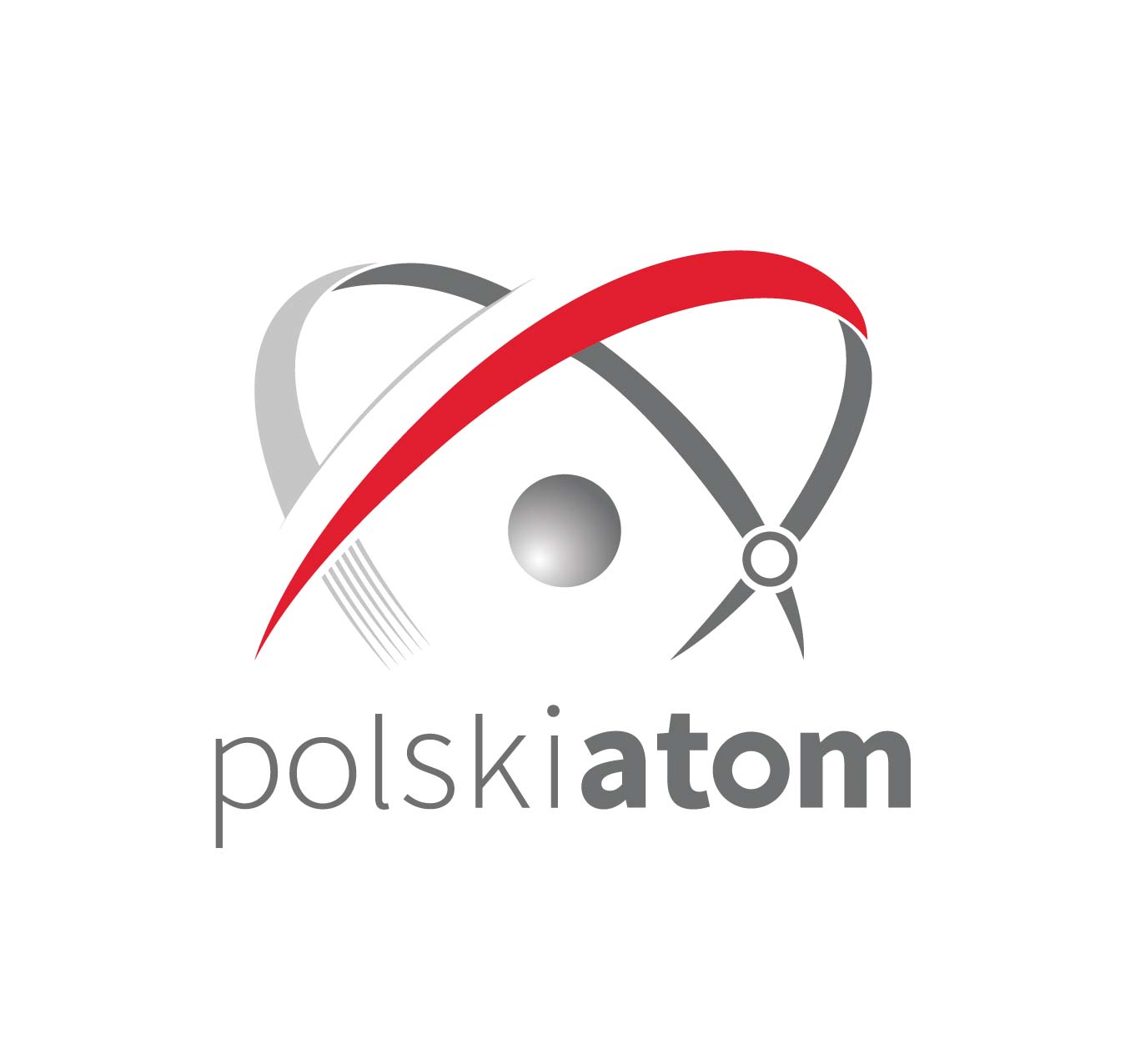 